MŰSZAKI LEÍRÁSMagyar Máltai SzeretetszolgálatGondviselés Háza Szociális Alapszolgáltatásokat Nyújtó Integrált IntézményEnergetikai Korszerűsítés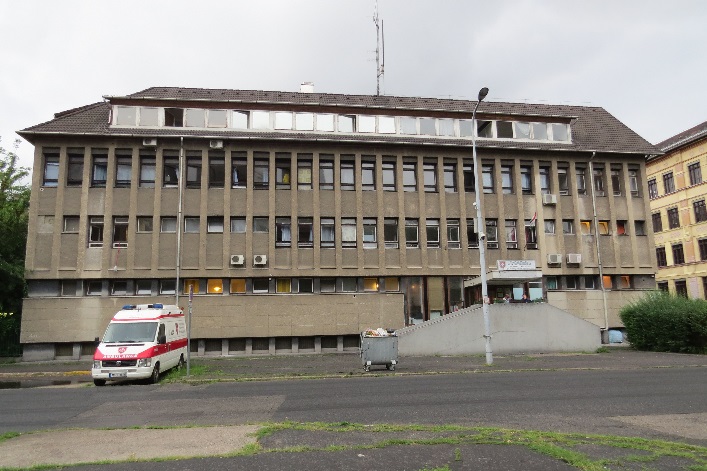 MŰSZAKI LEÍRÁSTárgy:	ENERGETIKAI FELÚJÍTÁS ÉPÍTŐMESTERI MUNKÁLATOKHely:	Gondviselés Háza Szociális Alapszolgáltatásokat Nyújtó Integrált Intézmény	1033 Budapest, Miklós u. 32.ÉPÍTÉSI TEVÉKENYSÉGEz a dokumentáció a Magyar Máltai Szeretetszolgálat, 1033 Budapest, Miklós utca 32. szám alatt található Gondviselés Háza Szociális Alapszolgáltatásokat Nyújtó Integrált Intézmény energetikai felújítási munkálataira vonatkozó építészeti tervezésére vonatkozik. Az épület váza vasbeton a kitöltő falazat pedig téglából épült. Ezen épület az előzetes felmérések alapján nem felel meg a mai kor energetikai követelményeinek, elvárásainak. Javasolt egy külső hőszigetelő réteg installációja, külső nyílászárók cseréje és fotovoltaikus rendszer kiépítése is. Az átalakítási munkálatok tartószerkezetet nem érintenek, az építési beavatkozás nem engedélyköteles.A meglévő építmény alápincézett, földszint és plusz két emeletből és egy tetőtéri szintből épül fel. Az épület nyeregtetős. Az átalakítás nem érint a tartószerkezeti munkálatokat.ÉPÍTÉSZETI SPECIFIKÁCIÓFALAKA lábazati falakon minimum 60 cm-es magasságig 14 cm vastagságú XPS zártcellás hőszigetelés kerül felragasztásra, dűbelezve, műgyanta lábazati vékonyvakolati rendszerben. Lábazat színét Megrendelővel a helyszínen kell egyeztetni.A külső (határoló) falszerkezetekre 15 cm vastagságú EPS hőszigetelési rendszer kerül felragasztásra, dűbelezve, drywit/vékonyvakolati rendszerben. Az pillérek közt húzódó falakat 17 cm vastagságú EPS hőszigetelési rendszerrel szigeteljük. A Homlokzat színét Megrendelővel a helyszínen kell egyeztetni.
A bontásból, beépítésből és helyreállításból származó építési törmeléket Vállalkozónak kell teljes mértékben elszállítania.TETŐA tető belső oldalán meglévő gipszkarton mennyezetet héjazatig vissza kell bontani, majd az új szigetelés kialakítását követően gipszkarton borítást kell kiépíteni. A gipszkarton felületén jelenleg található erős és gyengeáramú rendszereket vissza kell bontani, majd a szigetelést követően újonnan ki kell építeni azokat. A nyeregtető hőszigetelésére 30 cm vastag KŐZETGYAPOT szigetelés kerül a héjazat alá, melynek λ értékének minimum 0,037 W/mK értékűnek kell lennie vagy ennél jobbnak. A szigetelési rendbe be kell iktatni párazáró fóliát és hő tükör fóliát is. A belső borítás 1 rétegű szerelt gipszkarton. Az gipszkarton borítást glettelni és 2 rétegben beltéri festékkel festeni szükséges a Megrendelővel a helyszínen egyeztetett színre.A hőszigetelés, a gipszkarton szerkezet és csatlakozó szerkezetek beépítése során megsérült szerkezetek (ereszdeszkák, vakolat, glettelés, festés) javítása a meglévővel azonos módon szükséges.A tetőn kiépített szabványos villámvédelmi rendszer felülvizsgálatát el kell végezni és amennyiben szükséges a rendszert fel kell újítani. A bontásból, beépítésből és helyreállításból származó építési törmeléket Vállalkozónak kell teljes mértékben elszállítania.NYÍLÁSZÁRÓK:Az előzetes felmérések és energetikai audit alapján a külső határoló falszerkezetben lévő összes külső homlokzati nyílászáró cseréje indokolt. Az épületen jelenleg meglévő ablakok, elavultak, azok hőszigetelési képessége alacsony. A meglévő ablakokat bontani kell és azokat a hulladék konténerekbe helyezni.Az új nyílászáróknak anyagukat tekintve műanyagnak kell lennie. A beépítésre kerülő ablakok hő átbocsátási tényezőjének Uw= 1 W/m2K értékkel vagy annál jobb képességgel kell, hogy rendelkezzen. Az ajtók és a teli szendvicspanel elemek hő átbocsátási tényezőjének U= 1,45 W/m2K értékkel kell bírnia. A nyílászárók cseréjekor új párkányok kerülnek elhelyezésre kívül belül, melyek idomulnak az új hőszigeteléshez.Cserére kerülnek a meglévő, elavult, rossz szigetelési képességgel bíró, elöregedett bejárati ajtói, teraszajtói is. A beépítésre kerülő új ajtóknak üvegezésüket tekintve 3 rétegű üvegezésűnek kell lennie illetve mind az üveges ajtók mind pedig a „teli” ajtók esetében a legalább az 1,45 W/m2K hő átbocsátási értéknek meg kell, hogy feleljen. A bontásból, beépítésből és helyreállításból származó építési törmeléket Vállalkozónak kell teljes mértékben elszállítania.ÉPÜLETGÉPÉSZET:A meglévő radiátorok, megfelelő hőátadási teljesítménnyel bíró radiátorokra történő cseréje mellett a radiátorokat termosztatikus-szeleppel, és -fejjel (2 k arányossági sáv) is fel kell felszerelni.NAPELEMES RENDSZERAz előzetes tervek alapján 112 darab 260 Wp teljesítményű panel kerül elhelyezésre a tetőn. Ezekből a panelekből kiépülő napelemes rendszer összteljesítménye: 29 120 Wp.PADLÓBURKOLATOKJelen projekt keretén belül nincs lehetőség a földön fekvő padlószerkezet hőszigetelésére.KORLÁTOK, RÁCSOKAz ablakokon lévő rácsok bontandók, az új ablakszerkezetek elhelyezését követően a Megrendelővel való egyeztetésnek megfelelően azokat újra kell cserélni vagy felújított állapotban (rozsdátlanítás, felületkezelés, szükséges átalakítások, hibás/hiányzó részek javítása/pótlása) vissza kell helyezni.BEÉPÍTETT ANYAGOKMinden anyagnak, amely újonnan beépítésre kerül, rendelkeznie kell érvényes CE megfelelőségi nyilatkozattal, tanúsítvánnyal, használati-, és karbantartási utasítással.A műszaki átadás-átvétel során oktatásnak és oktatási jegyzőkönyvnek kell készülnie, ahol ez szükséges.AKADÁLYMENTESÍTÉSA KEHOP-5.2.3. „Egyházak épületenergetikai fejlesztései megújuló energiaforrás hasznosításának lehetőségével” című pályázati felhívásban meghatározott szempontok szerint projektarányos akadálymentesítés szükséges.MEGJEGYZÉSA HELYSZÍNEN MINDEN MÉRETET ELLENŐRIZNI KELL!2016. Október hó